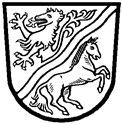 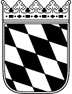 Landratsamt Rottal–InnAntragauf Übertragung der Trichinenprobenentnahme bei erlegtem Schwarzwild und Dachsgem. § 6 Abs. 2 der Tierische Lebensmittel-ÜberwachungsverordnungIch beantrage die Übertragung der Trichinenprobenentnahme gem. § 6 Abs. 2 der Tierische Lebensmittel-Überwachungsverordnung und Kennzeichnung des von mir erlegten und unmittelbar nach Erlegung angeeigneten Schwarzwildes oder Dachses für den eigenen häuslichen Verbrauch oder erlegten und von mir angeeigneten Wildes zur Abgabe kleiner Mengen.Gemeinschaftsjagdrevier/ Eigenbewirtschaftung:o     oEigenjagdrevier: o     overtreten durch die/den Jagdausübungsberechtigte/n: o     o(Name, Vorname, Anschrift)     oDie/ der Jagdausübungsberechtigte -sofern dieser nicht selbst Antragsteller ist- ist mit der Übertragung der Trichinenprobenahme und Kennzeichnung bei erlegten Wildschweinen und Dachsen durch folgenden Jagdscheininhaber/-in einverstanden; sie/er ist befugt, die Jagd in meinem/unserem Jagdrevier auszuüben und ihr/ihm wird das Aneignungsrecht am erlegtem Stück Schwarzwild oder Dachs übertragen:Ein genehmigter Antrag berechtigt lediglich zur Entnahme der Trichinenproben am erlegten Schwarzwild und Dachs.Andere Wildarten, die ebenfalls der Trichinenuntersuchungspflicht unterliegen, dürften nicht aufgrund dieser Übertragung beprobt werden.O	o   Ort, Datum	Unterschrift des/der JagdausübungsberechtigtenHinweise zum Datenschutz finden Sie unter www.rottal-inn.de/datenschutz Antragsteller: (Name, Vorname)Antragsteller: (Name, Vorname)Geburtsdatum:Tel.-Nr.: (für Rückfragen)Anschrift:Anschrift:Anschrift:Anschrift:Jagdschein-Nr.:ausgestellt durch Behörde:ausgestellt durch Behörde:gültig bis:Revier:Revier:Revier:Revier:Teilnahme an der Schulung „Entnahme von Trichinenproben bei Wildschweinen“(Kopie der Teilnahmebestätigung beilegen)in:      	  am:      Teilnahme an der Schulung „Entnahme von Trichinenproben bei Wildschweinen“(Kopie der Teilnahmebestätigung beilegen)in:      	  am:      Teilnahme an der Schulung „Entnahme von Trichinenproben bei Wildschweinen“(Kopie der Teilnahmebestätigung beilegen)in:      	  am:      Teilnahme an der Schulung „Entnahme von Trichinenproben bei Wildschweinen“(Kopie der Teilnahmebestätigung beilegen)in:      	  am:      Die Trichinenproben möchte ich bei folgender zentralen Untersuchungsstelle untersuchen lassen:(bitte zutreffendes ankreuzen)		Fleischhygieneamt Rottal-Inn am Landratsamt Ringstrasse 4, Pfarrkirchen		alternativ:                                    _______________________________________________________________Ich benötige:  Wildmarken WildursprungsscheineBankverbindung zur Gebührenerhebung*:Kontonummer:       Bankleitzahl:          Kreditinstitut:          Haftungsfreistellungserklärung:Als Jagdausübungsberechtigter im o. a. Jagdrevier verpflichte ich mich, durch nachstehende Unterschrift, den Landkreis Rottal-Inn von etwaigen Haftungs- und Regressansprüchen Dritter, wegen der nicht ordnungsgemäßen Erfüllung der vertragsgegenständlichen Tätigkeit gemäß Art. 34 GG, § 839 Abs. 1 BGB, freizustellen.Ort, Datum:Unterschrift:Einverständniserklärung des Jagdpächters auf der Rückseite (falls Antragsteller nicht selbst Jagdpächter)Name, VornameAnschrift (Straße, Haus-Nr., PLZ, Wohnort, Tel.-Nr.)Teilnahme an Schulungin: 	     am: 	     